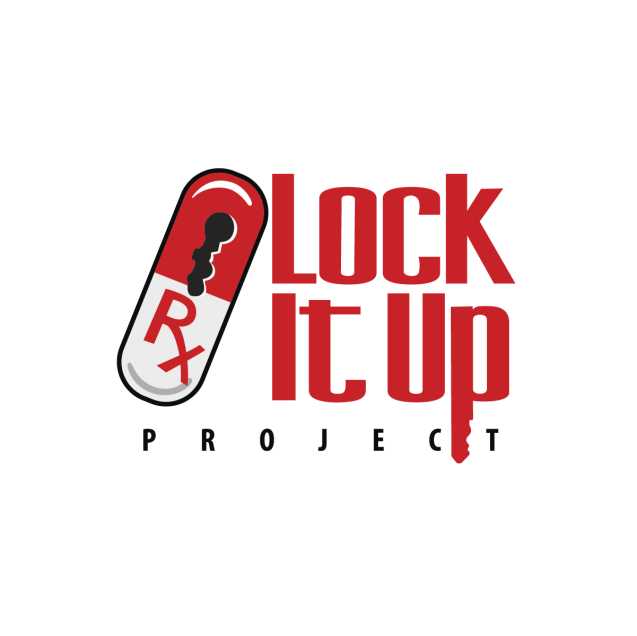 Peer Education ProgramFall 2019 ApplicationName: ______________________________________________________ College Year: ____________ Birth Year:___________School: _____________________________________ Major: _________________ Expected year to graduate:___________  Address: _______________________________________________________ City_____________ State_______ Zip ____________Email Address: _______________________________________________     Phone #: ___________________________________Secondary Email:__________________________________________ Preferred Method of Contact: _________________What is your availability? Please list specific times you are available (ex. 2-5pm)Are you able to commit a semester to the program? ___ Yes   ___ No
If you answered no, please explain why:
____________________________________________________________________________________________________________________________________________________________________________________________________________________________________Upcoming Dates: (NOTE: All trainings will take place at the California Health Collaborative)Applications Due: Tuesday, September 10, 2019 by 5:00 pmInterviews: Tentatively September 11-20, 2019 (weekdays 8 am-5 pm only)First Monthly Meeting: Saturday, September 21, 9:00 am-1:00 pmSecond Monthly Meeting: Saturday, October 5, 9:00 am-1:00 pmThird Monthly Meeting: Saturday, November 2, 9:00 am-1:00 pmEnd of Semester Events: Tentatively December 2-6, 2019, 12:00-2:00 pmAppreciation Celebration: Saturday, December 7, 9:00-11:00 amPlease note: Peer Educators will be required to attend all trainings, end of semester events, and major Lock It Up Project events with prior notice. Peer Educators will also participate in chosen community tabling events each month. Many Lock It Up Project activities take place on school campuses (Elementary-High School) and in the event you choose to participate at these sites, you must pass fingerprinting clearance. Are you able to travel? ___Yes ___No 	Are you able to work weekends? ___Yes ___No Can you attend every meeting listed above: ___ Yes   ___ NoIf you answered no, please explain which events you cannot attend and why:*You may include an attachment if additional space is needed to answer each question below*How did you hear about the Peer Education Program?
______________________________________________________________________________________________________________________________________________________________________________________________________________________________________________________________________________________________________________________________________________________Why are you interested in becoming a Peer Educator?
______________________________________________________________________________________________________________________________________________________________________________________________________________________________________________________________________________________________________________________________________________________What strengths do you feel you can bring to the Peer Education Program?______________________________________________________________________________________________________________________________________________________________________________________________________________________________________________________________________________________________________________________________________________________

What are ways that you would create more visibility and reach out to students and faculty on your college campus?
______________________________________________________________________________________________________________________________________________________________________________________________________________________________________________________________________________________________________________________________________________________
In your own words, how would you explain the purpose of the Lock It Up Project?
__________________________________________________________________________________________________________________
__________________________________________________________________________________________________________________
__________________________________________________________________________________________________________________Please provide two references (non-family) below:Name: _________________________________________________        Name: ____________________________________________Title: __________________________________________________         Title: ______________________________________________Phone: __________________________	_____________________         Phone: ____________________________________________Email: _________________________________________________        Email: _____________________________________________See last page for submission details.Please attach a copy of your resume to this application.Deadline for submitting applications is Tuesday, September 10, 2019 @ 5:00 PM Once we have received and reviewed your application, we will call you to set up an interview.Please email or drop off this application and your resume to:Frances Nixonfnixon@healthcollaborative.org1680 West Shaw AvenueFresno, CA 93711Please feel free to call Frances at (559) 244-3617 if you have any questions.Thank you!MondayTuesdayWednesdayThursdayFridaySaturdayMorningAfternoonEvening